Zadanie 8  22 lutego 2024r. 	(czwartek)De Morgan (matematyk, który urodził się i zmarł w XIX wieku) zapytany , ile ma lat, odpowiedział:- Miałem x lat w roku x2.W którym roku urodził się de Morgan?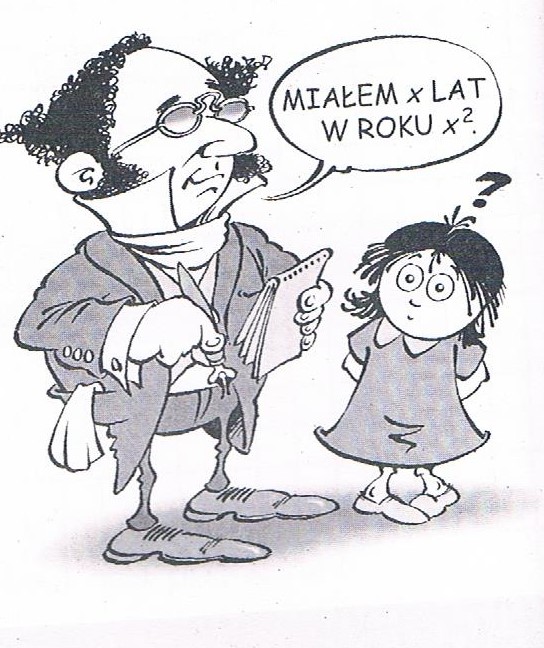 UWAGA!!!Zapisuj wszystkie obliczenia;Zapisz komentarz do obliczeń; Pisz starannie;Udziel pisemnej odpowiedzi;Oddaj rozwiązane zadania do 19 lutego 2024 r.